Протокол № 287заседания ПравленияСаморегулируемой организации аудиторовАССОЦИАЦИЯ «СОДРУЖЕСТВО» (СРО ААС)г. Москва 			                             			               25 января 2017 годГолосовали:Члены Правления СРО ААС:Ананьев И.В., Бородина Н.В., Бутовский В.В., Веренков А.И., Голенко В.С., Горячева О.В., Гузов Ю.Н., Желтяков Д.В., Жуков С.П., Задубровская А.В., Кобозева Н.В., Кромин А.Ю., Кузнецов А.П., Лимаренко Д.Н., Малофеева Н.А., Мелентьева В.И., Михайлович Т.Н., Мухарева Е.В., Носова О.А., Овакимян А.Д., Рыбенко Г.А., Селезнев А.В., Симакова М.Ю., Старовойтова Е.В., Сухова И.А., Сюткина М.Г., Филипьев Д.Ю., Чая В.Т., Чепик Н.А., Черкасова Н.В., Шеремет А.Д., Щепотьев А.В.Итого в голосовании на заседании Правления СРО ААС приняло участие 32 из 47 человек, что составляет 68% голосов, кворум для принятия решений имеется.Форма заседания Правления СРО ААС – заочная.Документы, содержащие сведения о голосовании членов Правления СРО ААС, принимались до 25 января 2017 года.ПОВЕСТКА ДНЯ:О приеме в члены СРО ААС.О восстановлении членства в СРО ААС.О прекращении членства в СРО ААС.О прекращении членства в СРО ААС и исключении из Реестра УМЦ СРО ААС.Решили: утвердить повестку дня заседания Правления СРО ААС.Решение принято единогласноПо первому вопросуО приеме в члены СРО ААСРешили:1.1. Принять в члены СРО ААС 52 аудитора;1.2. Принять в члены СРО ААС 1 индивидуального аудитора;1.3. Принять в члены СРО ААС 3 аудиторские организации.Решение принято единогласноПо второму вопросуО восстановлении членства в СРО ААСРешили:2.1. Восстановить членство в СРО ААС в связи с окончанием срока приостановления членства по Предписанию Федерального казначейства 1 аудиторской организации.Решение принято единогласноПо третьему вопросуО прекращении членства в СРО ААС Решили:3.1. Прекратить членство в СРО ААС на основании поданного заявления 2 аудиторских организаций.Решение принято единогласноПо четвертому вопросуО прекращении членства в СРО ААС и исключении из Реестра УМЦ СРО ААС Решили:4.1. Прекратить членство в СРО ААС и исключить из Реестра учебно-методических центров СРО ААС на основании поданного заявления 1 учебно-методический центр.Решение принято единогласноПодсчет голосов проводился секретарем заседания Правления СРО ААС Носовой О.А.Подписи:Председатель Правления СРО ААС ______________________ А.Д. ШереметСекретарь Правления СРО ААС      ______________________ О.А. Носова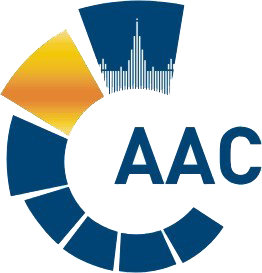 САМОРЕГУЛИРУЕМАЯ ОРГАНИЗАЦИЯ АУДИТОРОВАССОЦИАЦИЯ «СОДРУЖЕСТВО» 
член Международной Федерации Бухгалтеров (IFAC)(ОГРН 1097799010870, ИНН 7729440813, КПП 772901001) 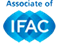 119192, г. Москва, Мичуринский проспект, дом 21, корпус 4. т: +7 (495) 734-22-22, ф: +7 (495) 734-04-22, www.auditor-sro.org, info@auditor-sro.org 